Permitting and Inspections DepartmentMichael A. Russell, MS, DirectorMILLER ERIC A PO BOX 2124 VAN NUYS , CA  91404CBL: 341  G024001Located at: 14 CARRIAGE LN Dear Miller Eric A ,Pursuant to City of Portland Code of Ordinances § 6-151, all owners of rental units in the City must register their ownership interest and pay a fee for that registration.  Registrations were due by January 1, 2017 or within 30 days of the purchase of the property containing the rental unit.  Failure to timely register is a violation of the City Code.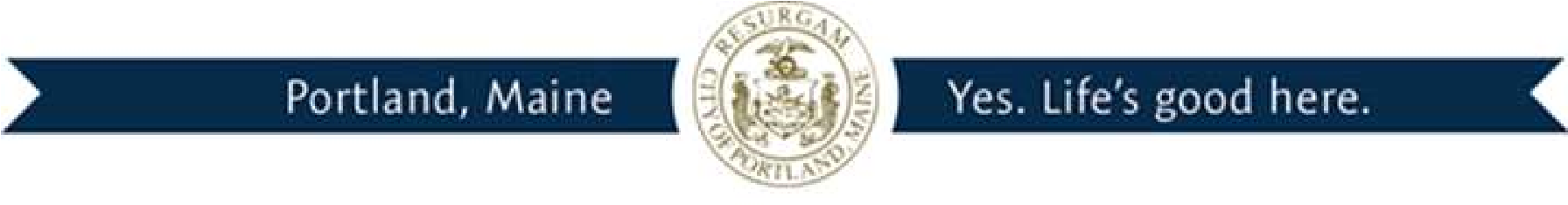 You have failed to register your rental units at the above address and are in violation of the City Code.  To avoid legal action, you must register and pay the applicable registration fees no later than June 30, 2017.  Please contact the Housing Safety Office to register as soon as possible at 207--756-8131, housingsafety@portlandmaine.gov, or stop by Room 26 in Portland City Hall, 389 Congress Street, Portland ME.  You may also register and pay online at: http://www.portlandmaine.gov/Your failure to comply with this deadline will result in further action by the City, including the imposition of civil penalties in the amount of $100 per day that the violations have continued, and additional legal remedies.If you think that this property is not subject to registration, please contact the Housing Safety Office.  I look forward to your anticipated cooperation.Sincerely,Matthew SarapasCode Enforcement OfficerPermitting and Inspections DepartmentMichael A. Russell, MS, DirectorMatthew SarapasCode Enforcement Officer